15.5.2020. HRVATSKI JEZIK – Pogledaj i poslušaj priču Kuća na HRT3 i zabilježi u svoj Školski dnevnik redoslijed događaja u pet kratkih naslova. Priča ti je na ovoj poveznici da se prisjetiš.https://view.genial.ly/5eb2582ce4d83e0d37f2d469/game-kuca-razumijevanje-procitanog-2-razredZaigraj igru:https://wordwall.net/hr/embed/7fe8b3aef7874119a77f0fcf101311fa?themeId=1&templateId=37LIKOVNA KULTURA – Pogledajte što zadaje učiteljica Sanjuška i napravite kuću od kartonskih ambalaža – budite maštoviti.SAT RAZREDNIKA – Danas je Međunarodni dan obitelji pa provedite vrijeme sa svojom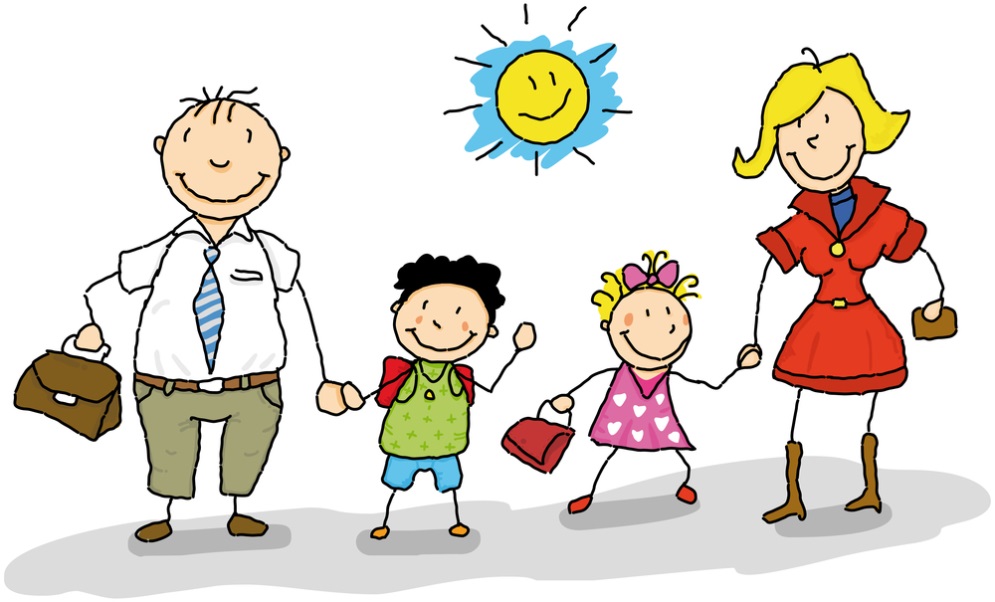 Budi dobar svim članovima obitelji, pomaži im i slušaj ih. Želim vama i članovima vaše obitelji  sretan Međunarodni dan obitelji te lijep i miran vikend. Pozdravlja te tvoja učiteljica Sanja.NAPOMENA:    POSLIKAJ LIKOVNI RAD I                            VIDEO SNIMKE ILI FOTKE SVOJE OBITELJI